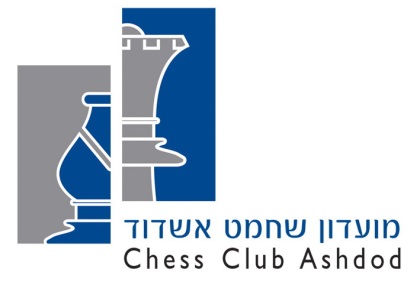 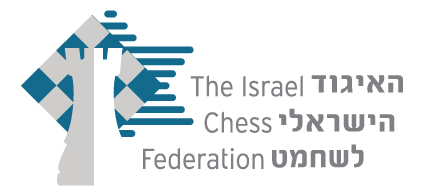 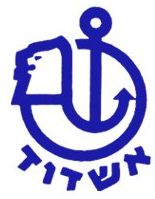 גמר אליפות ישראל לבנות בשחמט 2016

שלב הגמר של אליפויות ישראל לבנות ונערות בשחמט לשנת 2016 יתקיים בחוה"מ פסח בין ה-24 לאפריל עד ה-27 לאפריל ברחוב הארז 5 במועדון השחמט באשדוד. תתקיימנה 5 קטגוריות: עד גיל 8, 10, 12, 14, 16. 
שיטת התחרות: השיטה השוייצרית/ליגה בהתאם למס' המשתתפות ב-5 סיבובים. קצב הקרבות בגילאים 10 ומעלה יהיה שעה וחצי לשחקנית בתוספת חצי דקה למסע. בתחרות עד גיל 8 60 דקות+30 שניות למהלך לשחקנית. בגיל 8 התחרות תוכר למד כושר ישראלי בלבד בשאר התחרויות גם למד כושר בינלאומי .  רשימת השחמטאיות שעלו לגמר מצויה בכתובת: http://www.chess.org.il/ContentPages/ContentPage.aspx?Id=1681 לוח זמנים בגמרים לבנות מגיל 10 ומעלההתייצבות: יום א' 24/4/2016 בין השעות 9:30-10:30. טקס הפתיחה יתחיל בשעה 10:45.לוח זמנים בגמר לבנות עד גיל 8התייצבות: יום ב' 25/4/2016 בין השעות 10:00-10:30. טקס הפתיחה יתחיל בשעה 10:45.טקס הסיום יתקיים מיד לאחר הסיבוב האחרון. כל המשתתפות מתבקשות לכבד בנוכחותן את הטקס.
זמן איחור מותר: 30 דקות. הגרלות יפורסמו באתר .chess-results.com הגשת ערעור ניתנת לא יאוחר מ-10 דקות מתום הסיבוב.שוויון נקודות: יוכרע על פי סדר העדיפויות הבא: 1. בוכהולץ קאט 1 (ברגר אם מספר המשתתפות 10 ומטה). 2. התוצאה בין השחקניות. 3. מספר נצחונות. 4. דו קרב בתנאים שיקבעו.
פרסים: גביעים לזוכות בשלושת המקומות הראשונים בנוסף למלגות השתתפות באליפויות העולם/אירופה :    א. אלופת ישראל בכל הקטגוריות: האירוח על חשבון המארגנים (זכות שחקנית מוזמנת). כל אחת מהאלופות תקבל מלגה בסך 1750 ₪! למימון חלק מההוצאות הנוספות (טיסה, מיסים ומאמנים). אלופת הארץ תבחר אם לצאת לאליפות העולם או לאליפות אירופה והסגנית תצא לאליפות השנייה.
ב. סגנית אלופת ישראל בכל הקטגוריות תקבל אירוח על חשבון המארגנים (זכות שחקנית מוזמנת) בתחרות שלא תבחר האלופה. כל אחת מהסגניות תקבלנה מלגה בסך 1500 ₪! למימון חלק מההוצאות הנוספות. 
דמי הרשמה: 120 ₪. מועד אחרון להרשמה 20/4/15. ב-21.4 תפורסם רשימת המשתתפות הסופית והגרלות לסיבוב 1. הרשמה ללא תשלום אינה תקפה! כל המתחרות חייבות להיות בעלות כרטיס שחמטאי בתוקף למועד התחרות .ניתן להרשם במועדון אשדוד או בהעברה בנקאית לבנק דיסקונט,סניף 004 אשדוד,מס' חשבון 680311 .
לפרטים נוספים: ארקדי ריאבוכין- 0528902982 או במייל ribark@012.net.il 
*האיגוד והנהלת התחרות שומרים לעצמם את הזכות לערוך שינויים שידרשו בהתאם לנסיבות.בברכת הצלחה בתחרות
      גיל בורוחובסקי                                        ליאור איזנברג                                    ארקדי ריאבוכין מנכ"ל איגוד השחמט                                 יו"ר ועדת הנוער                                   מנהל התחרותסיבוביום ותאריךשעות1יום א24/4/1611:00-15:002יום ב25/4/1611:00-15:003יום ג26/4/1610:00-14:004יום ג26/4/1615:00-19:005יום ד27/4/1611:00-15:00סיבוביום ותאריךשעות1יום ב' 25/4/1611:00-13:002יום ב' 25/4/1614:00-16:003יום ג' 26/4/1612:00-14:004יום ג' 26/4/1615:00-17:005יום ד' 27/4/1612:00-15:00